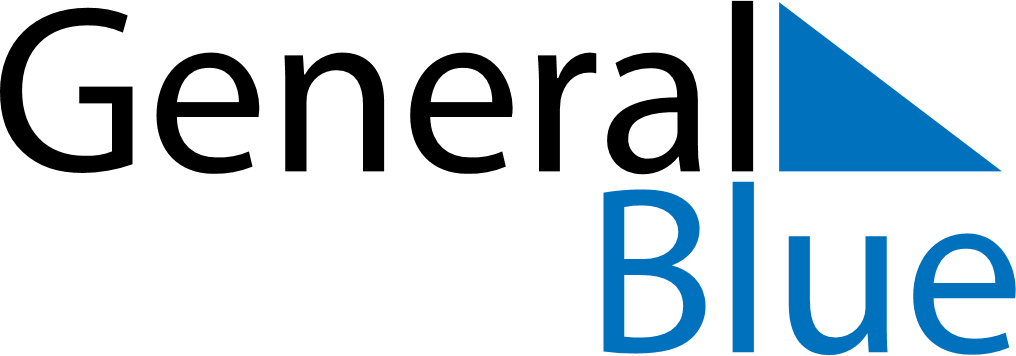 May 2030May 2030May 2030United Arab EmiratesUnited Arab EmiratesMONTUEWEDTHUFRISATSUN12345Islamic New Year678910111213141516171819202122232425262728293031